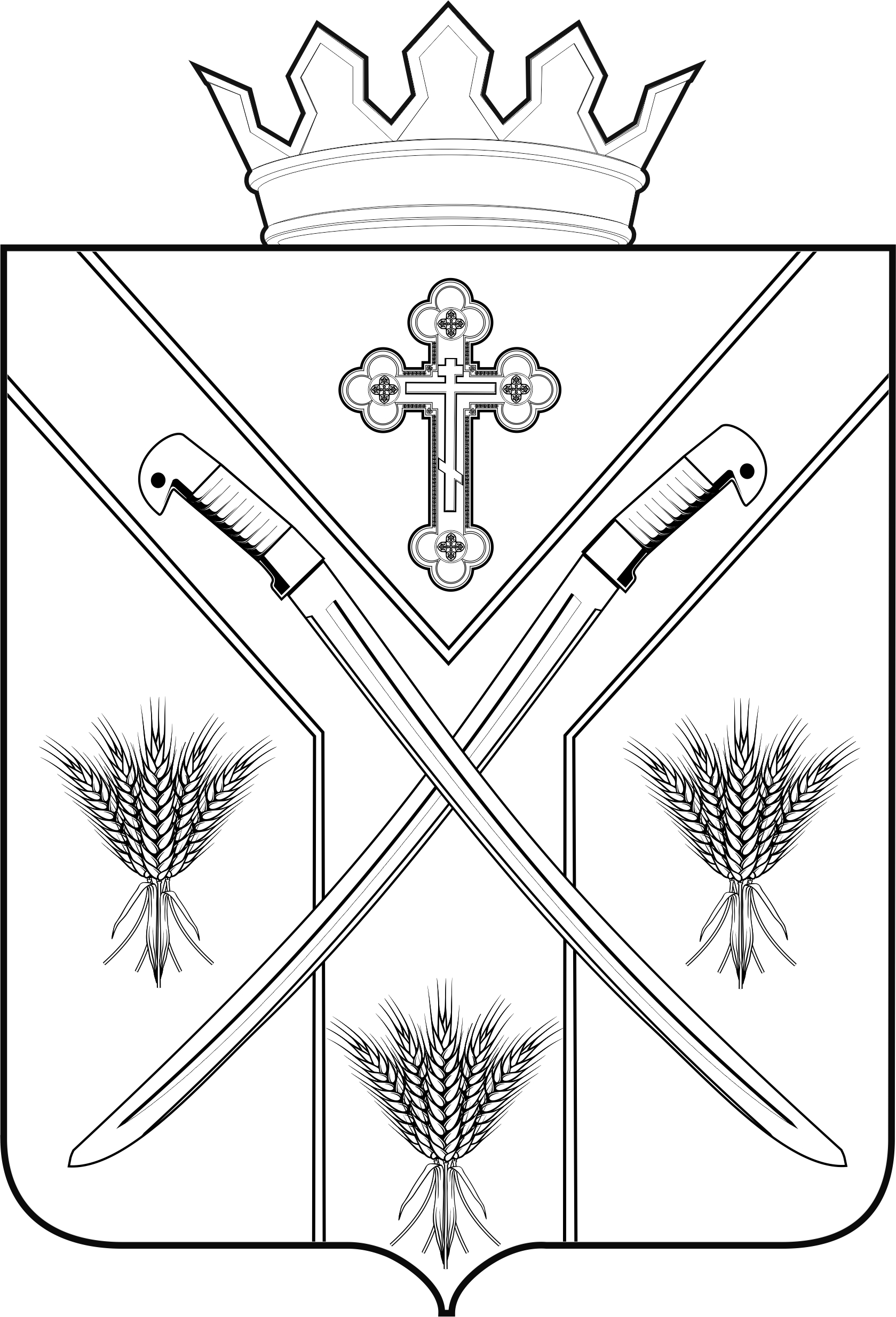 ПОСТАНОВЛЕНИЕАДМИНИСТРАЦИИ СЕРАФИМОВИЧСКОГО МУНИЦИПАЛЬНОГО РАЙОНА ВОЛГОГРАДСКОЙ ОБЛАСТИ                     __________________________________________________________________________                                                                                            от                        2018 г. №О внесении изменений в постановление администрации Серафимовичского   муниципального района  от 10 июня  2016 г. №290 «Об утверждении Положения об оплате труда работников муниципальных учреждений Серафимовичского муниципального района, подведомственных администрации Серафимовичского муниципального района»В соответствии со статьями 135, 144 и 145 Трудового кодекса Российской Федерации, с Едиными рекомендациями по установлению на федеральном, региональном и местном уровнях систем оплаты труда работников государственных и муниципальных учреждений на 2018 год, утвержденными решением трехсторонней комиссии по регулированию социально-трудовых отношений от 22.12.2017 года, руководствуясь Уставом Серафимовичского муниципального района Волгоградской области и постановлением Администрации Серафимовичского муниципального района Волгоградской области от 30 марта 2016г. №151 «Об общих требованиях к положениям об оплате труда работников муниципальных учреждений Серафимовичского муниципального района Волгоградской области»,ПОСТАНОВЛЯЮ:     1. Внести следующие изменения в «Положение об оплате труда работников муниципальных учреждений Серафимовичского муниципального района Волгоградской области, подведомственных администрации Серафимовичского муниципального района» (далее - Положение, утвержденное постановлением администрации  Серафимовичского муниципального района  №290 от 10 июня  2016г. «Об утверждении Положения об оплате труда работников муниципальных учреждений Серафимовичского муниципального района, подведомственных администрации Серафимовичского муниципального района»:изложить приложение №1 к Положению в новой редакции согласно Приложению №1.    2. Руководителям муниципальных учреждений, подведомственных администрации Серафимовичского муниципального района:    - привести в соответствие штатные расписания;    -представить главе Серафимовичского муниципального района на согласование утвержденные штатные расписания.    3. Контроль за исполнением возложить на первого заместителя главы администрации Серафимовичского муниципального района Анисимову Н.К.    4. Настоящее постановление вступает в силу с 01.06.2018 года и подлежит размещению на официальном сайте администрации Серафимовичского муниципального района  Волгоградской области в информационно-телекоммуникационной сети «Интернет».Глава Серафимовичского муниципального района                                              С.В. ПономаревСОГЛАСОВАНО:Начальник отдела по экономике и потребительского рынка                                              Н.В. КалединаНачальник финансового отдела                                  Т.Н. ВыпряшкинаЗам. начальника организационно-правового отдела                             Ю.В. ДормадихинаРАЗМЕРЫОКЛАДОВ (ДОЛЖНОСТНЫХ ОКЛАДОВ) РАБОТНИКОВ МУНИЦИПАЛЬНЫХ УЧРЕЖДЕНИЙ, ПОДВЕДОМСТВЕННЫХ АДМИНИСТРАЦИИ СЕРАФИМОВИЧСКОГО МУНИЦИПАЛЬНОГО РАЙОНАПримечание. В штатном расписании возможно применение наименований двойных должностей, профессий. При этом применяется оклад по более высокому квалификационному уровню профессиональной квалификационной группы.И.о. начальника организационно-правового отдела                   А.С. Дьяковисп. Каледина Н.В.Приложение №1 кположению об оплате труда работников муниципальных учреждений, подведомственных администрации Серафимовичского муниципального района от ________2018г. №_____N п/пНаименование профессиональной квалификационной группы, квалификационного уровня, должности (профессии)Размер оклада (должностного оклада), рублей1.Профессиональные квалификационные группы общеотраслевых должностей руководителей, специалистов и служащих1.1.Профессиональная квалификационная группа "Общеотраслевые должности служащих первого уровня":1 квалифицированный уровень: секретарь руководителяадминистраторкассир5679533551082 квалификационный уровеньстарший бухгалтерстарший экономист676067601.2.Профессиональная квалификационная группа "Общеотраслевые должности служащих второго уровня":1 квалификационный уровеньдиспетчер( дежурный) ЕДДСтехник- электрикинженер-энергетикинженер по охране трудаинженер по ремонту и обслуживанию газового оборудования484856805680500256792 квалификационный уровеньстарший диспетчер( дежурный) ЕДДСзаведующий хозяйством498643241.3.Профессиональная квалификационная группа "Общеотраслевые должности служащих третьего уровня":1 квалификационный уровень: экономистменеджер по рекламеменеджер по оказанию услуг временного проживания5818707783203 квалификационный уровеньбухгалтер 1 категорииспециалист по ЖКХспециалист ИВТсистемный администратор58185679567954634 квалификационный уровеньведущий специалист62605 квалификационный уровеньглавный специалист68571.4.Профессиональная квалификационная группа "Общеотраслевые должности служащих четвертого уровня":1 квалификационный уровеньначальник отдела информации110812 квалификационный уровеньглавный бухгалтерзаместитель директора11540115402.Профессиональные квалификационные группы общеотраслевых профессий рабочих2.1.Профессиональная квалификационная группа "Общеотраслевые профессии рабочих первого уровня":1 квалификационный уровень: уборщик производственных и служебных помещенийсторожсадовникдворникпрачкагорничнаяремонтировщик плоскостных спортивных сооружений 4 разряда38803880388036403880387936422.2.Профессиональная квалификационная группа "Общеотраслевые профессии рабочих второго уровня":1 квалификационный уровень: водитель автомобилярабочий по комплексному обслуживанию и ремонту зданий 4 квалификационного разрядаслесарь-сантехникэлектрик-слесарь42954295388038803.Профессиональные квалификационные группы должностей работников печатных средств массовой информации3.1Профессиональные квалификационные группы должностей работников печатных средств массовой информации третьего уровня": 2 квалификационный уровеньдизайнер83813 квалификационный уровеньзаведующий отделом88403.2.Профессиональная квалификационная группа должностей работников печатных средств массовой информации четвертого уровня:2квалификационный уровень: ответственный секретарь94194.Профессиональная квалификационная группа должностей работников физической культуры и спортаОбщеотраслевые должности работников физической культуры и спортаслужащих  третьего уровня:Второй квалификационный уровеньинструктор по спорту                                                                                      инструктор по физической культуре                                                             780478045.Профессиональная квалификационная группа должностей работников культуры, искусства и кинематографии ведущего звенаВторой квалификационный уровеньконцертмейстербиблиотекарьметодист клубного учреждениязвукооператорхранительметодист111601116011160111601116011160Четвертый квалификационный уровеньглавный библиотекарь 141056.Профессиональная квалификационная группа должностей работников культуры, искусства и кинематографии руководящего составабалетмейстер, художественный руководительруководитель клубного формирования-любительского объединения, студии, коллектива самодеятельного искусства, клуба по интересам, имеющих звание «народный» и «образцовый»14105141057.Профессиональная квалификационная группа должностей работников музеяПервый квалификационный уровеньменеджер по внутреннему туризму6000